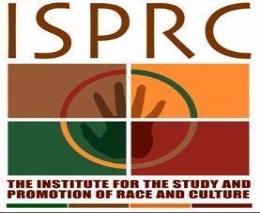 Diversity Challenge at Boston CollegeRace, Culture, & WHMP: Survival, Resistance, and Healing in the Current Social ClimateOctober 25-26, 2019DIVERSITY CHALLENGE 2019 REGISTRATIONPlease complete form, and return by September 18, 2019 for early bird discountPLEASE TYPE OR PRINT YOUR FULL NAME & ORGANIZATION AS IT WILL APPEAR ON YOUR BADGE: _______________Today’s date____________________________________________________________________________________________Last Name (please print)                                             First Name                                                                                          Highest Degree Earned____________________________________________________________________________________________Title or Profession___________________________________________________________________________________________________________________Organization___________________________________________________________________________________________________________________Gender Pronoun(s)___________________________________________________________________________________________________________________Mailing Address:   Home	 Work____________________________________________________________________________________________City							State			                  Zip Code___________________________________________________________________________________________________________________Work Phone						Home Phone___________________________________________________________________________________________________________________E-mail (required)Are you a presenter?	Yes	NoHow did you hear about the Challenge? (Select all that apply) Professional Newspaper/Newsletter  Organizational listservs (please list) __________________________ ISPRC Website  ISPRC Email Word of Mouth / Colleague Facebook Instagram Other ___________________________________________________All presenters must pre-register by September 18, 2019.  Conference attendees must pre-register by October 4, 2019.  Registration by telephone is not available.  See the following table for early-bird registration fees paid by September 18, 2019.  Please mail this registration form with a check for the registration fee made out to “Boston College” or pay by credit card on line at www.bc.edu/isprc.  All fees must be submitted in U.S. dollars. DIVERSITY CHALLENGE 2019 FEESDiversity Challenge LuncheonIncluded in the registration fee is a continental breakfast on both days of the conference.  A sandwich buffet will be available each day of the conference for a fee of $15 per day.Please indicate if you plan to attend:Friday Luncheon ($15):    	 	 Yes    NoSaturday Luncheon ($15): 	 	 Yes 	 NoCheck here for vegetarian meals: ______Continuing Education CreditsContinuing Education Credits (CE’s) for psychologists will be offered through the Massachusetts Psychological Association. Attendees may purchase 6 CE’s for $40 or 12 CE’s for $80. We will also provide Certificates of Participation for teachers seeking Professional Development Points (PDPs). Please indicate if you wish to purchase CE’s:6 CE credits ($40):    	 	 Yes   No12 CE credits ($80): 	 	 Yes 	 No**Please note that visitors may park in Boston College’s Beacon Street garage, which will cost $28 on Friday and is $6 per exit on Saturday.Payment FormRegistration Fee:                                 ____________  		 Friday Lunch Fee $15:         		____________         	Saturday Lunch Fee $15:      		____________    	Continuing Education Credits:       	____________  Total Payment:	          		____________	Make check payable to Boston College:Name on Check: ____________________________________________________Check Number:  ___________________CANCELLATION POLICYIf you register, but are subsequently unable to attend, please call 617-552-2482, as soon as possible.  For cancellations after October 4, 2019, a $40 handling fee per registration will be withheld from your refund.  NO REFUNDS AFTER OCTOBER 11, 2019.Please indicate if you require any assistance during the conference and describe the special accommodations, you require to participate fully.____________________________________________________________________________________________________________________________________________________________Send completed registration and payment information to:Boston CollegeInstitute for the Study and Promotion of Race and CultureCampion Hall 318, 140 Commonwealth AvenueChestnut Hill, MA 02467-3813For information, 617-552-2482, or isprc@bc.eduPHOTOGRAPHY / VIDEOGRAPHYPhotographs / Video may be taken of conference sessions and participants and these may be used on the Institute’s website, in printed publications, and in marketing campaigns.  ARE YOU INTERESTED IN BECOMING A CONFERENCE SPONSOR?	______________________________________________________________________________REGISTRATIONSTATUSREGISTRATIONPostmarked On orBefore 09/18/19REGISTRATIONPostmarked On or After 9/19/19REGISTRATIONOnsite Payment by Check OnlyRegular Attendee$260$280$300Current Student$75$95$115Current   Student$65$85$105Boston  Faculty$160$180$200Register online and pay with a credit card atwww.bc.edu/isprc 